Picture Prompts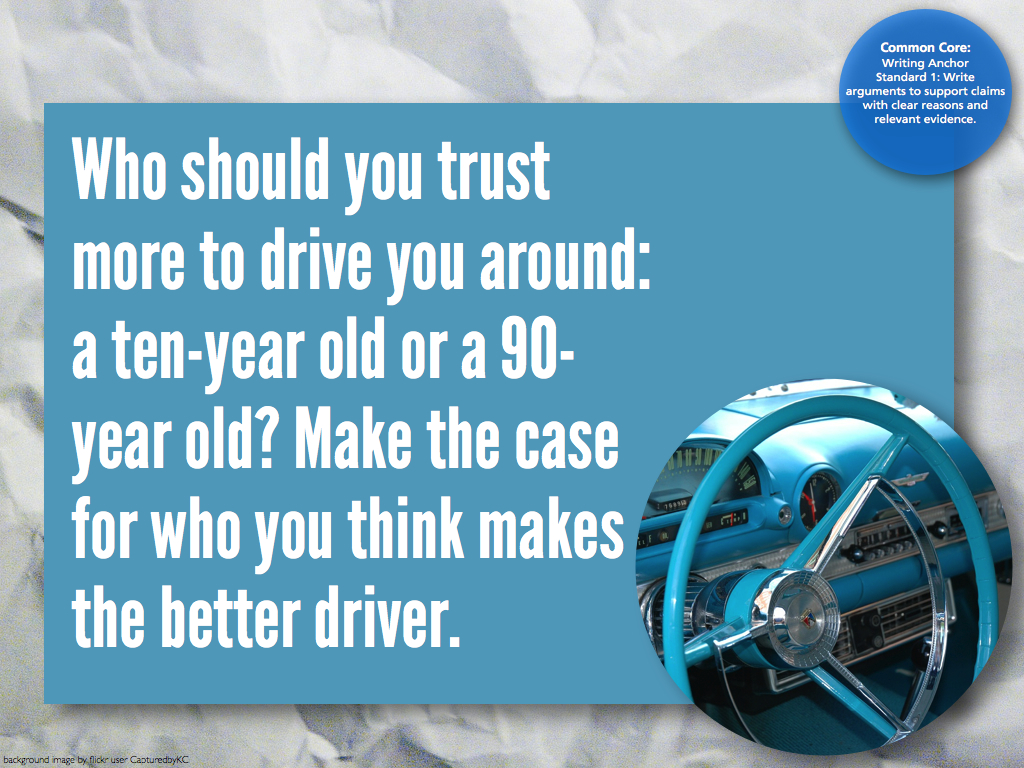 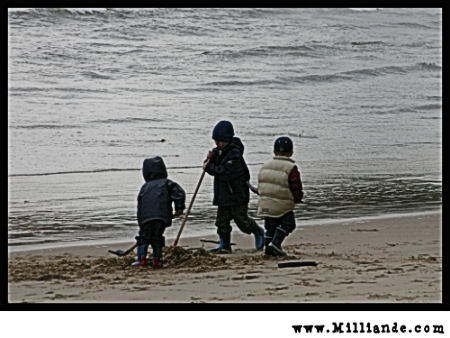 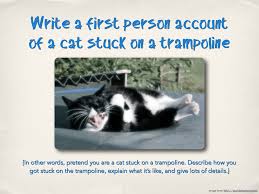 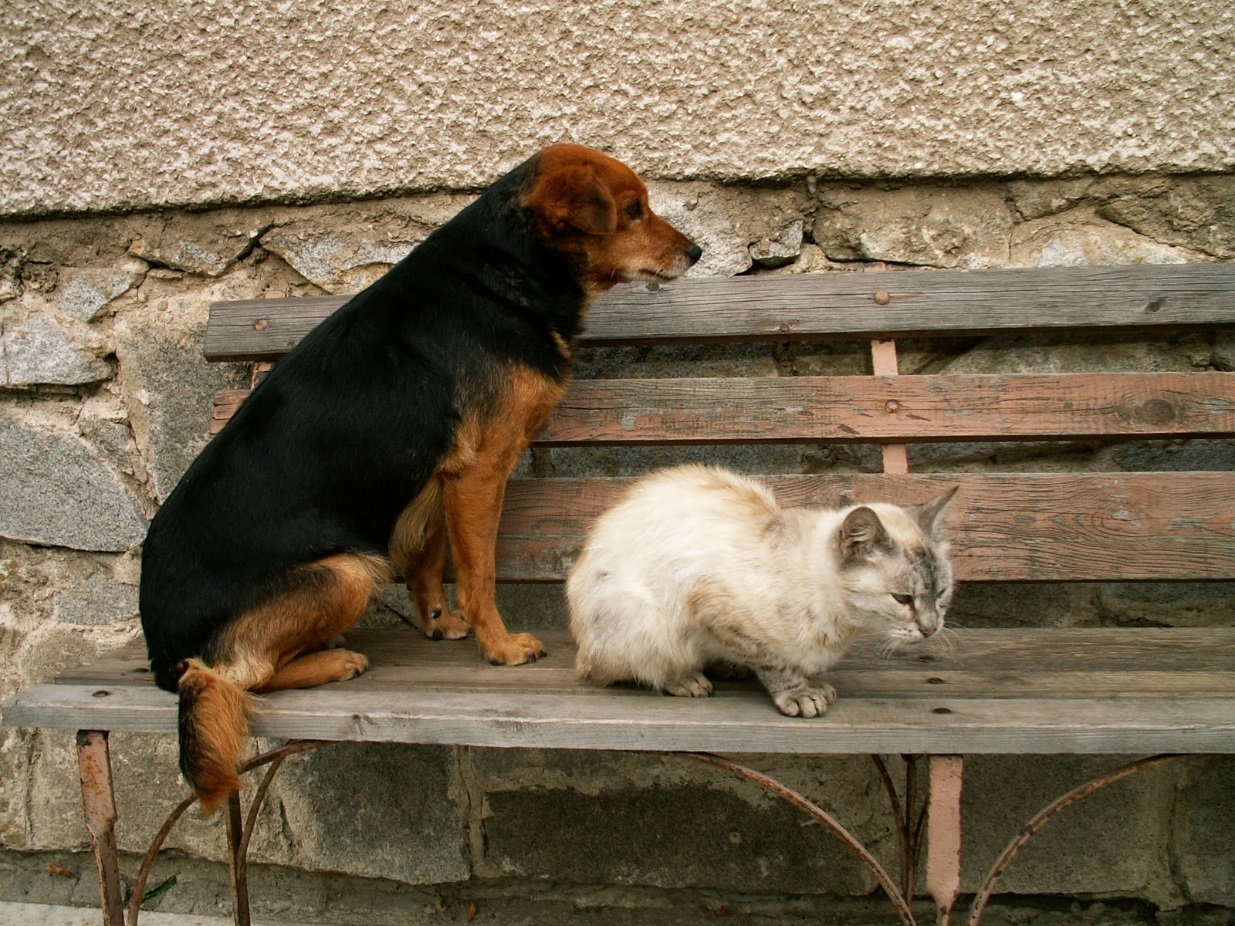 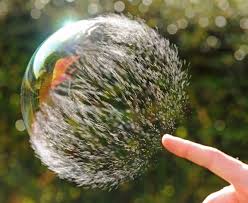 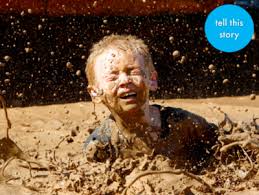 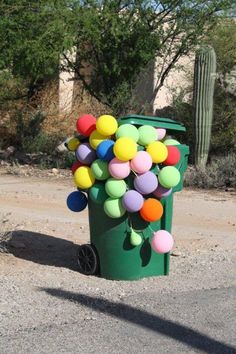 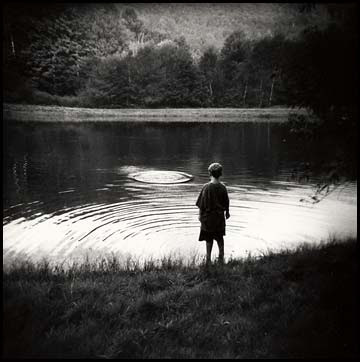 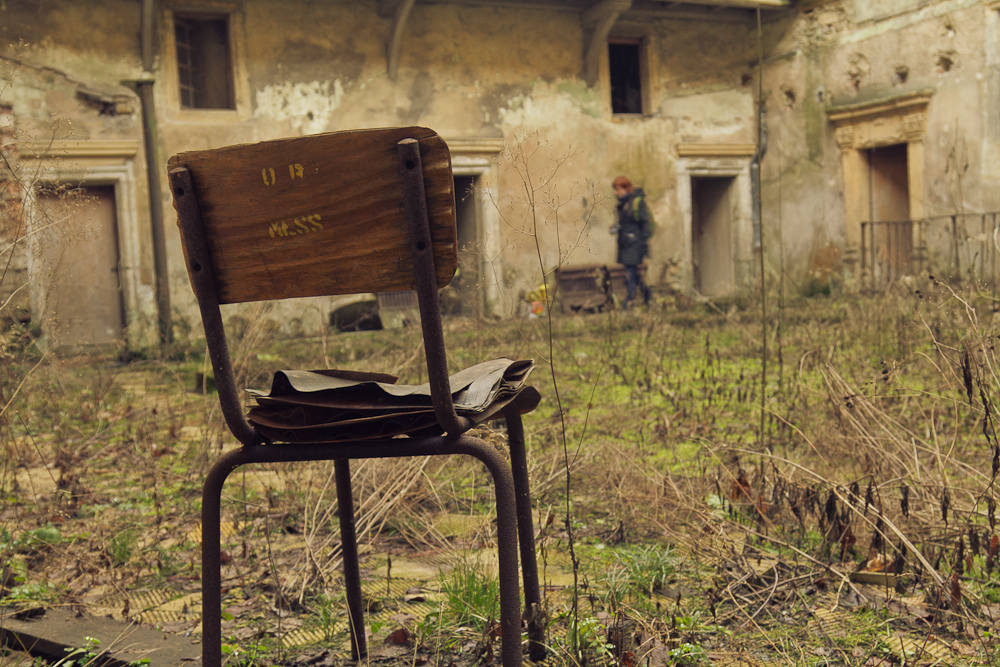 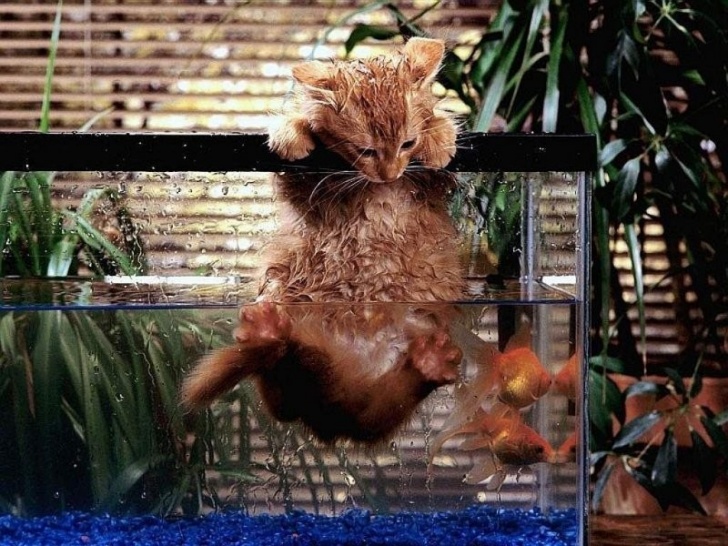 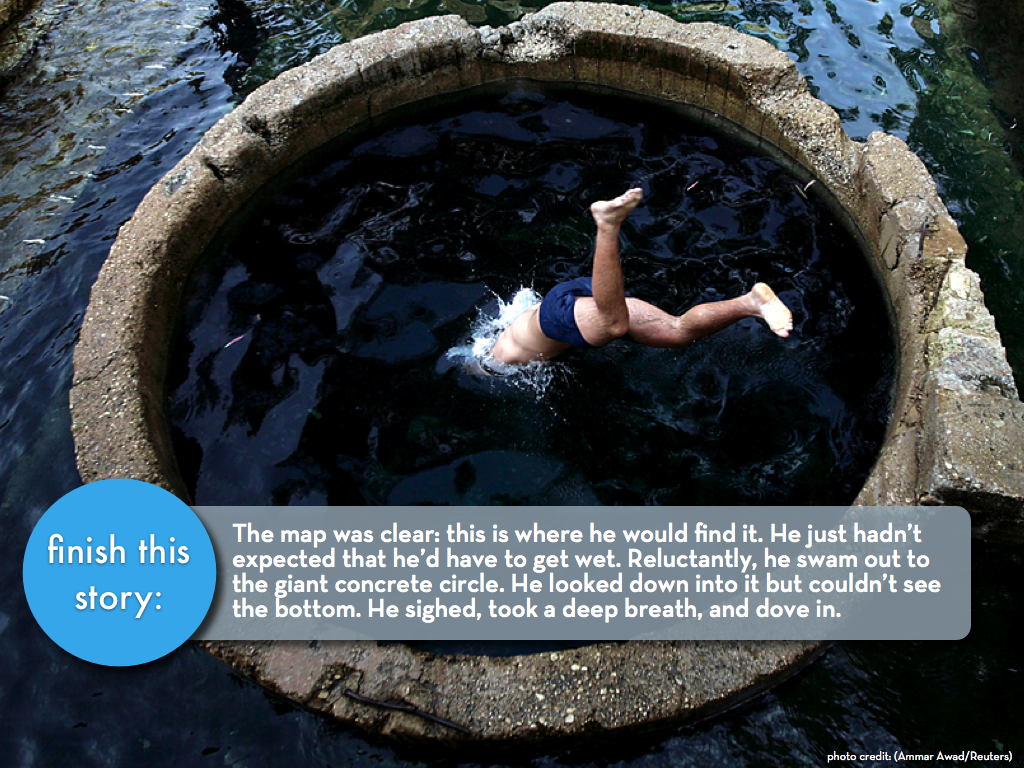 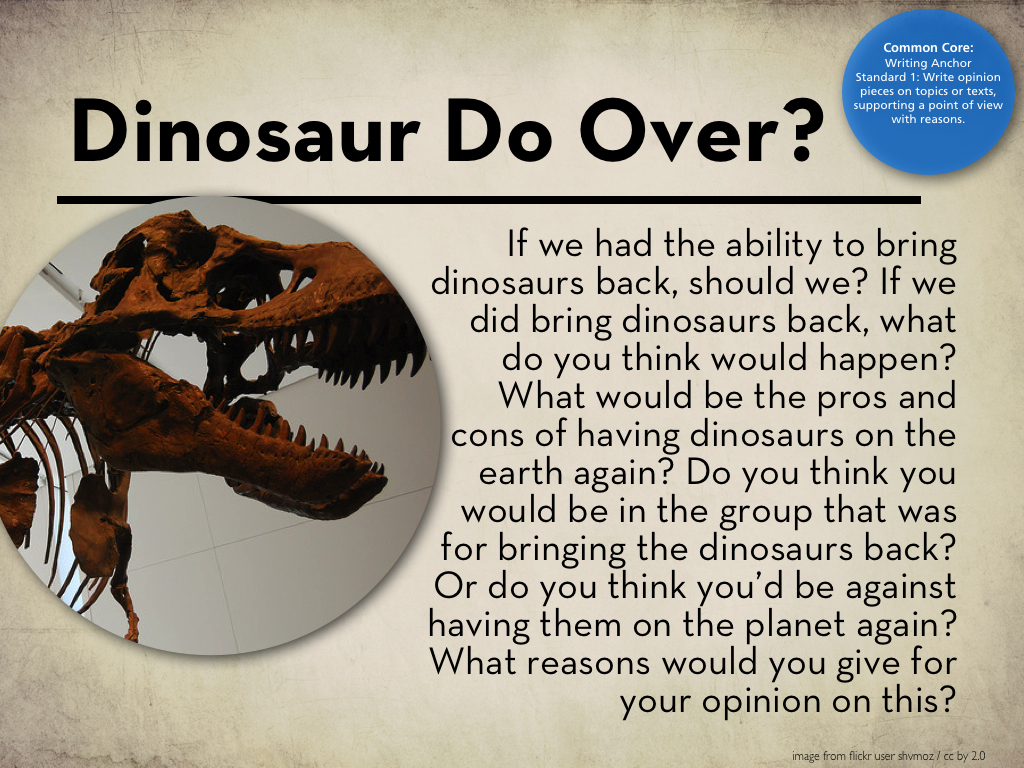 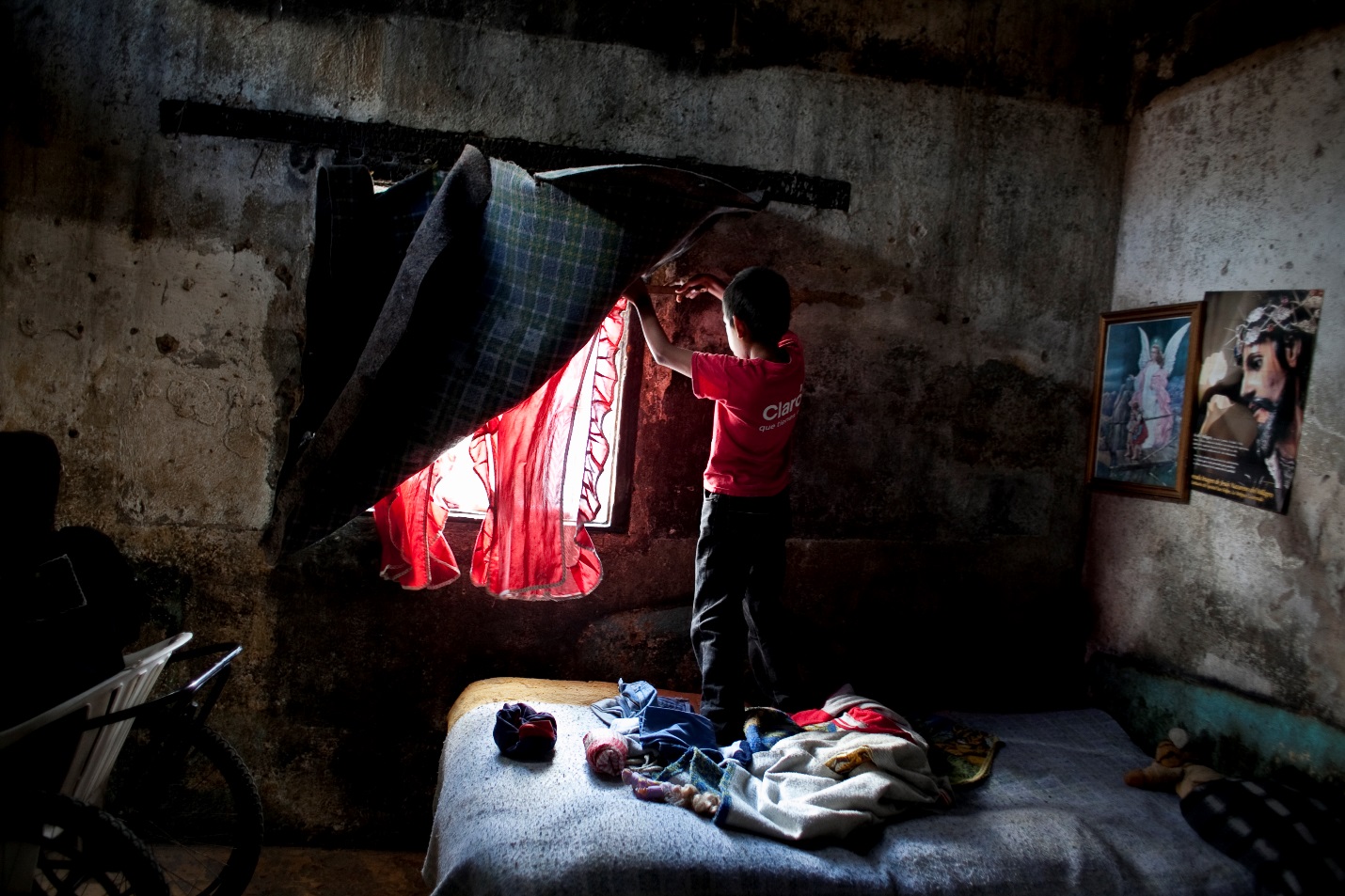 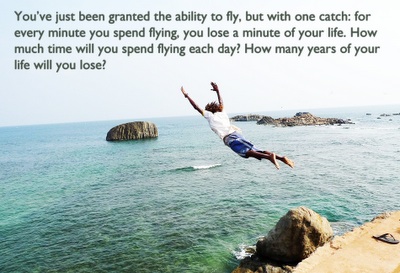 